Guidelines (to be removed from the actual report)*** This section is intended to guide you in preparing your interim report. Please delete it before submitting the final version of your report. ***Format and contentThe report must include all the important information relevant to this reporting period, with a strong focus on the project’s achievements. The information provided must be accurate and complete. The report must avoid duplicated information across the content of the different sections. When describing the achievements, please make sure that you provide tangible and verifiable information.Please include as much supporting material in the annexes, i.e. photos, maps, graphs, communication tools, etc. to document all the deliverables.Please include an informed logframe as annex 1. The content of this report should reflect the financial information for the same period.General informationSelf-assessment Select the status of the project at the end of the period:
  Project on track - satisfactory implementation of all activities.
  Project delayed – a few delays and problems had an impact on the implementation of some activities. 
  Project at risk - major problems had an impact on the implementation of many activities, and call into question the feasibility of the project.N.B: In the event that the initially planned project needs to be readjusted (changes in the logical framework: activities, deliverables and milestones, as well as indicators), please contact your regional focal point.CommentsList here the reasons supporting your assessment on the project status.List of Acronyms and AbbreviationsSummaryIn just one page, please give a general overview of the project implementation in the period reported on. Please always take your logical framework as reference.  OutputsDescribe briefly the activities and achievements made during the reporting period as per your logical framework. If applicable, describe as well any additional activities undertaken that were not initially planned in your project proposal and that have contributed to the project progress.ChallengesDescribe briefly the challenges you may have encountered in the implementation of your activities during the period reported on, and the mitigation measures put in place in order to meet them.TakeawaysDescribe briefly the main takeaways from the period reported on. I.e. what has worked well, what could have been planned differently, what you have learnt the most from, what might have triggered delays, etc.Project progressPlease add in this section all the expected results that are relevant to this reporting period. Please follow the structure defined below for result No 1 and number the subsequent sections accordingly, i.e. Expected result No 5.1, Expected result No 5.3, Expected result No 5.4, etc.Expected result No 1:  xxxx Status as of submission of this report
List and describe in this section of the report the progress made in achieving Result No 1 with relation to the bullet points listed below (from 1.1 to 1.7).1.1 Relevant project activities in relation to result No 1, including:A full description of the activity, e.g. meetings, field visits, etc.The purpose of the activity;People involved in it.N.B: Please add the documents in PDF format in Annex 1 of the report.Please insert in this box the answer to point 1.1. Please use Calibri (body) size 11 in blue.1.2 Relevant communication, visibility and promotional activities in relation to result No 1, including:A full description of the type and purpose of the activity;The groups targeted by the different communication actions;Supporting documents developed (brochures, flyers, exhibitions, video, website, press articles, etc.), including quantitative details in terms of distribution. N.B: Please add the documents in PDF format in Annex 2 of the report.Please insert in this box the answer to point 1.2. Please use Calibri (body) size 11 in blue.1.3 Relevant capacity building in relation to result No 1, including:A full description of the type and purpose of the activity, e.g. institutional, organizational, etc.An explanation about how the relevant territory/region has profited from this capacity building, whether it being sustainable financing, human resources management, project management, partnership building, etc.Facts and figures attesting the capacity building activities being carried out, i.e. number of people targeted, number of people finally involved, etc. Please insert in this box the answer to point 1.3. Please use Calibri (body) size 11 in blue.1.4 Stakeholder engagement in relation to result No 1, including:A description of the stakeholder;The relationship you have with them;The extent to which they have been involved in your project;The expectations you have from their involvement in the project;Any lessons learned following their engagement in the project.Please insert in this box the answer to point 1.4. Please use Calibri (body) size 11 in blue.1.5 Any challenges relevant to result No 1, including:A full description of the challenge;To what extent it affected the progress of the project, as described in your proposal.How they were met.Please insert in this box the answer to point 1.5. Please use Calibri (body) size 11 in blue.1.6 Relevant deviations, risks and mitigation measures put in place (if applicable), including:A full description of any deviation or risk;To what extent it affected the progress of the project, as described in your proposal.A full description of any mitigation measures put in place.Please insert in this box the answer to point 1.6. Please use Calibri (body) size 11 in blue.1.7 Environmental and Social Management System. Describe here, if applicable, the social and environmental risks related to this result and specify the adopted measures to overcome them.Please insert in this box the answer to point 1.7. Please use Calibri (body) size 11 in blue.1.8 Takeaways or lessons learnt relevant to result No 1.Please insert in this box the answer to point 1.8. Please use Calibri (body) size 11 in blue.Before you finish this section, please remember:If there are any delays in the planned activities or any differences between the work expected under the initial technical description (Annex 1.1 of your grant agreement) and the work actually carried out, please clearly explain why in the box below. Please insert in this box the answer. Please use Calibri (body) size 11 in blue.Please inform the logframe accordingly included in Annex 1 of this report.Illustrate the project activities with any material that will support the narrative of your report, i.e. photos, maps, videos, database, etc. This material must be included in Annex 2 of this report, it must be well referenced to and correctly credited.Add copies of the communication activities, e.g. brochures, flyers, exhibitions, video, website links, press articles, etc.). in PDF format in Annex 3 of this report. This material must be included in Annex 3 of this report and must be well referenced to and correctly credited.Expected result No 2 xxxxPlease follow exactly the same format as for result No 1.Status as of submission of this report
List and describe in this section of the report the progress made in achieving Result No 2 with relation to the bullet points listed below (from 2.1 to 2.7).2.1 Relevant project activities in relation to result No 2, including:A full description of the activity, e.g. meetings, field visits, etc.The purpose of the activity;People involved in it.N.B: Please add the documents in PDF format in Annex 1 of the report.Please insert in this box the answer to point 2.1. Please use Calibri (body) size 11 in blue.2.2 Relevant communication, visibility and promotional activities in relation to result No 2, including:A full description of the type and purpose of the activity;The groups targeted by the different communication actions;Supporting documents developed (brochures, flyers, exhibitions, video, website, press articles, etc.), including quantitative details in terms of distribution. N.B: Please add the documents in PDF format in Annex 2 of the report.Please insert in this box the answer to point 2.2. Please use Calibri (body) size 11 in blue.2.3 Relevant capacity building in relation to result No 2, including:A full description of the type and purpose of the activity, e.g. institutional, organizational, etc.An explanation about how the relevant territory/region has profited from this capacity building, whether it being sustainable financing, human resources management, project management, partnership building, etc.Facts and figures attesting the capacity building activities being carried out, i.e. number of people targeted, number of people finally involved, etc. Please insert in this box the answer to point 2.3. Please use Calibri (body) size 11 in blue.2.4 Stakeholder engagement in relation to result No 2, including:A description of the stakeholder;The relationship you have with them;The extent to which they have been involved in your project;The expectations you have from their involvement in the project;Any lessons learned following their engagement in the project.Please insert in this box the answer to point 2.4. Please use Calibri (body) size 11 in blue.2.5 Any challenges relevant to result No 1, including:A full description of the challenge;To what extent it affected the progress of the project, as described in your proposal.How they were met.Please insert in this box the answer to point 2.5. Please use Calibri (body) size 11 in blue.2.6 Relevant deviations, risks and mitigation measures put in place (if applicable), including:A full description of any deviation or risk;To what extent it affected the progress of the project, as described in your proposal.A full description of any mitigation measures put in place.Please insert in this box the answer to point 2.6. Please use Calibri (body) size 11 in blue.2.7 Environmental and Social Management System. Describe here, if applicable, the social and environmental risks related to this result and specify the adopted measures to overcome them.Please insert in this box the answer to point 2.7. Please use Calibri (body) size 11 in blue.2.8 Takeaways or lesson learnt relevant to result No 2.Please insert in this box the answer to point 2.8. Please use Calibri (body) size 11 in blue.Before you finish this section, please remember:If there are any delays in the planned activities contributing to Result No 2 or any differences between the work expected under the initial technical description (Annex 1.1 of your grant agreement) and the work actually carried out, please clearly explain why in the box below. Please insert in this box the answer. Please use Calibri (body) size 11 in blue.Please inform the logframe accordingly included in Annex 1 of this report.Illustrate the project activities with any material that will support the narrative of your report, i.e. photos, maps, videos, database, etc. This material must be included in Annex 2 of this report, it must be well referenced to and correctly credited.Add copies of the communication activities, e.g. brochures, flyers, exhibitions, video, website links, press articles, etc.). in PDF format in Annex 3 of this report. This material must be included in Annex 3 of this report and must be well referenced to and correctly credited.Expected result No 3 xxxxPlease follow exactly the same format as for result No 1.Status as of submission of this reportANNEXESAnnex 1: Logframe with information relevant to this reporting periodAnnex 2: Photos of activities and results (featuring legends and credits)Annex 3: Copies of communication and visibility activities (publications, articles, brochures, etc.)Please fill in the targets and the means of verification of this reporting period, as it will help us evaluate the progress being made towards the targets set in your initial logframe.Project title:Project reference:Region:Name of coordinating beneficiary:Project start date and end date:Start and end dates of the reporting period:Total project budget (€):Names of co-beneficiaries:Report submission date:Name of project contact person:Email address of contact person:OutputsIndicator(s) as per logframeTargets as per your logframeTargets achieved in this reporting periodMeans of verification for this reporting periodOverall progress in the reporting periodResult No 1:Please completePlease completePlease complete the progress towards the targets set in your logframePlease complete the MoV for the reporting periodPlease choose between: as planned / slightly delayed / very delayed.  If the project is not on track, please explain the reasons why.OutputsIndicator(s) as per logframeTargets as per your logframeTargets achieved in this reporting periodMeans of verification for this reporting periodOverall progress in the reporting periodResult No 2:Please completePlease completePlease complete the progress towards the targets set in your logframePlease complete the MoV for the reporting periodPlease choose and between: as planned / slightly delayed / very delayed. If the project is not on track, please explain  the reasons why.OutputsIndicator(s) as per logframeTargets as per your logframeTargets achieved in this reporting periodMeans of verification for this reporting periodOverall progress in the reporting periodResult No 3:Please completePlease completePlease complete the progress towards the targets set in your logframePlease complete the MoV for the reporting periodPlease choose between: as planned / slightly delayed / very delayed.  If the project is not on track, please explain the reasons why.Annex 1: Logical frameworkDate: Please insert date of report submissionOutcome (Specific Objective)Behavioural and institutional changes resulting from the projectIndicator(s)
BaselineTargets as per initial logframe*Targets relevant to this reporting period ** Means of verification relevant to this reporting periodIf at this point of the project, you have made some progress to achieving the outcome, please explain it here.OutputsTangible results delivered by the project in this reporting periodIndicator(s)BaselineTargets as per initial logframe*Targets relevant to this reporting period**Means of verification relevant to this reporting periodResult 1:Result 2:Result 3:Result 4: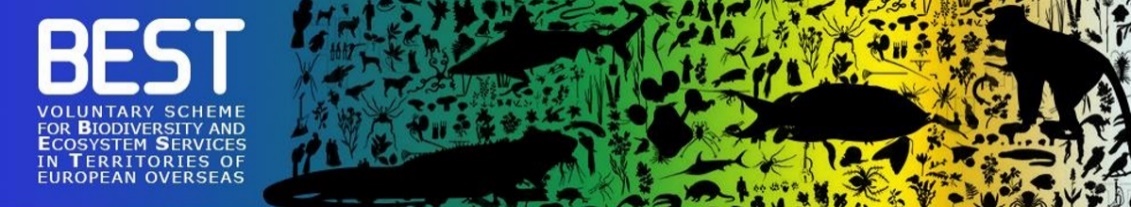 